Plan i program rada Učeničke zadruge Križevčanci u školskoj godini 2015./2016.Učenička zadruga Križevčanci djeluje od 2011. godine. U njoj su okupljeni svi učenici osim učenika prvih razreda. U školskoj godini 2015./2016. rad učeničke zadruge će biti organiziran u dvije kreativne sekcije s dvije voditeljice i dvije sekcije za izradu prirodne kozmetike s ukupno 175 sati neposrednog rada s učenicima.Rad učeničke zadruge vodi voditeljica zadruge, a svi djelatnici Centra pomažu u radu zadruge.Zaduženje voditeljice u školskoj godini 2015./2016. obuhvaća rad s dokumentacijom (ljetopis, matična knjiga zadrugara, katalog radova, izvještaji, izrada letka, plakata i sl.), redovito izvještavanje putem web stranice Centra, pregled, pripremu i slaganje radova za izložbe/prodaju, prijavljivanje na natječaje za dodatni izbor financiranja, redovito stručno usavršavanje za voditelje zadruga, održavanje sastanaka unutar zadruge kao i sjednica upravnog odbora te skupštine.U školskoj godini 2015./2016. zadruga će sudjelovati u nekoliko javnih organiziranih manifestacija: Jesenska priča, prodajni sajam za Božić, izložba pisanica gornjogradskog društva Lipa, na V. Smotri zadruga Koprivničko-križevačke županije.Samostalno će se održavati prodajne izložbe u samom Centru, kao i u prostorima Grada vezano uz neke posebne datume i obljetnice.Zadruga će surađivati s mladima srednjih križevačkih škola, kroz projekt Prirodna kozmetika, sudjelovat će u danu otvorenih vrata Centra, humanitarno djelovati prema potrebitima  te razvijati brigu za zaštitu okoliša.Zadruga svojim planom i radom obuhvaća teme građanskog odgoja i obrazovanja.U novoj školskoj godini planirana su dva projekta.Voditeljica zadruge: Ksenija Čičak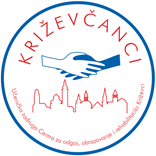 